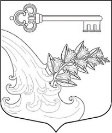 АДМИНИСТРАЦИЯ УЛЬЯНОВСКОГО ГОРОДСКОГО ПОСЕЛЕНИЯ ТОСНЕНСКОГО РАЙОНА ЛЕНИНГРАДСКОЙ ОБЛАСТИПОСТАНОВЛЕНИЕ О внесении изменений в постановление от 15.10.2018 № 270 «Об утверждении муниципальной программы «Обеспечение качественным жильем граждан в Ульяновском городском поселении Тосненского района Ленинградской области на 2019-2023 годы»В соответствии с постановлением администрации от 28.09.2018 № 256    «Об утверждении Перечня муниципальных программ Ульяновского городского поселения Тосненского района Ленинградской области, реализуемых в 2019 году», постановлением администрации от 15.08.2016 № 268 «Об утверждении Порядка разработки, утверждения, реализации и оценки эффективности муниципальных программ Ульяновского городского поселения Тосненского района Ленинградской области» в целях формирования проекта бюджета на 2019 год и на плановый период 2020 - 2021 годов,ПОСТАНОВЛЯЮ: Внести в постановление администрации Ульяновского городского поселения Тосненского района Ленинградской области от 15.10.2018  № 270  «Об утверждении муниципальной программы «Обеспечение качественным жильем граждан в Ульяновском городском поселении Тосненского района Ленинградской области на 2019-2023 годы» следующие изменения:Изложить муниципальную программу «Обеспечение качественным жильем граждан в Ульяновском городском поселении Тосненского района Ленинградской области на 2019-2023 годы» в новой редакции согласно приложению.Опубликовать настоящее постановление в газете «Тосненский вестник» и разместить на официальном сайте администрации www.admsablino.ru. Настоящее постановление вступает в силу с момента официального опубликования. Контроль за исполнением постановления оставляю за собой.Глава администрации                                                                   К.И. Камалетдинов                                                                          Приложение к постановлению администрации Ульяновского городского поселения Тосненского района Ленинградской области от 13.11.2019 № 744 УТВЕРЖДЕНАпостановлением администрации Ульяновского городского поселения Тосненского района Ленинградской области от 15.10.2018 № 270(приложение)МУНИЦИПАЛЬНАЯ ПРОГРАММА«Обеспечение качественным жильем гражданв Ульяновском городском поселенииТосненского района Ленинградской области на 2019-2023 годы»ПАСПОРТ МУНИЦИПАЛЬНОЙ ПРОГРАММЫ ПАСПОРТ 1. ПОДПРОГРАММЫ МУНИЦИПАЛЬНОЙ ПРОГРАММЫ ПАСПОРТ 2. ПОДПРОГРАММЫ МУНИЦИПАЛЬНОЙ ПРОГРАММЫ ПАСПОРТ 3. ПОДПРОГРАММЫ МУНИЦИПАЛЬНОЙ ПРОГРАММЫ (ПРОЕКТ) Раздел I.Характеристика проблемы, на решение которых направлена муниципальная программа, и оценка сложившейся ситуации.Жилищный фонд Ульяновского городского поселения составляет более 400 тыс. кв.м. На территории Ульяновского городского поселения находится более 4500 тыс. индивидуальных жилых домов и 68 многоквартирных жилых домов, общей площадью 70,0 тыс. кв.м. Большая часть жилищного фонда Ульяновского городского поселения находится в частной собственности, что составляет 80 процентов всего жилищного фонда Ульяновского городского поселения. Средняя обеспеченность жильем на территории Ульяновского городского поселения составляет 32 кв. метра на человека, что несколько выше, чем в среднем по Российской Федерации.Многоквартирный жилищный фонд находящийся на территории муниципального образования имеет значительный процент износа. Около 30% всего жилищного фонда до 1970 года постройки, является неблагоустроенным или имеет частичные виды благоустройства. Многолетнее недофинансирование мероприятий по капитальному ремонту многоквартирных домов, отсутствие необходимых инвестиций и работ по капитальному ремонту многоквартирных домов привело к повышенному уровню износа многоквартирных домов, низким потребительским свойствам жилищного фонда.Реализацией программы, в течение 2019-2023 годов, в рамках Федерального закона Российской Федерации от 21.07.2007 года № 185-ФЗ «О Фонде содействия реформированию жилищно-коммунального хозяйства», предусматривается оказания финансовой помощи собственникам помещений многоквартирных домов на проведение капитального ремонта многоквартирных домов. Осуществление финансирования работ по капитальному ремонту многоквартирных домов будет осуществляться за счет федерального, областного и местного бюджетов на условиях их софинансирования за счет средств товариществ собственников жилья, средств управляющей организации и собственников помещений в многоквартирных домах.Обеспечение государственной финансовой поддержки капитального ремонта многоквартирных домов, а также привлечение средств местного бюджета, средств товариществ собственников жилья, средств управляющей организации, позволит привести в нормативное состояние и соответствие установленным санитарным и техническим правилам и нормам инженерных сетей, строительных конструкций и элементов жилых зданий, обеспечивающих безопасность проживания граждан.К видам работ по капитальному ремонту многоквартирных домов относятся:1) ремонт внутридомовых инженерных систем электро-, газо-, тепло-, водоснабжения, водоотведения, в том числе с установкой приборов учета потребления ресурсов и узлов управления (тепловой энергии, горячей и холодной воды, электрической энергии, газа);2) ремонт кровли;3) ремонт подвальных помещений, относящихся к общему имуществу в многоквартирных домах;4) утепление и ремонт фасадов;5) ремонт фундамента.Одним из приоритетных направлений жилищной политики в Российской Федерации является обеспечение комфортных условий проживания, в том числе выполнение обязательств государства по реализации права на улучшение жилищных условий граждан, проживающих в жилых домах, не соответствующих установленным санитарным и техническим требованиям. В настоящее время дефицит жилых помещений в Ленинградской области усугубляется большой степенью износа жилищного фонда, несоответствием условий проживания нормативным требованиям. Проблема аварийного жилищного фонда является причиной некоторых отрицательных социальных тенденций. Условия проживания в аварийном жилищном фонде оказывают негативное влияние на здоровье граждан и на демографическую ситуацию, понижают социальный статус гражданина. Проживание в аварийных жилых помещениях практически всегда связано с низким уровнем благоустройства, что создает неравные условия доступа граждан к ресурсам городского хозяйства и снижает возможности их использования. Переселение граждан из аварийного жилищного фонда является одной из наиболее актуальных задач и требует скорейшего решения с использованием программно-целевого метода.По состоянию на 01.10.2018 года были признаны аварийными 6 многоквартирных домов.На сегодняшний день отчетливо обозначилась проблема содержания имущества, находящегося в собственности муниципального образования, являясь одной из актуальных, требующих ежедневного внимания и принятия эффективных решений. Причиной, вызывающей необходимость выполнения программных мероприятий, является процесс физического и морального старения объектов, который в случае невыполнения работ по содержанию данных объектов приведет к значительному ухудшению их состояния, к возникновению чрезвычайных ситуаций, представляющих угрозу жизни граждан. Физический износ муниципального имущества отличается по времени и зависит от многих факторов, основными из которых являются природно-климатические факторы и жизнедеятельность человека, в связи с этим сроки его службы по времени различны.Раздел II.Приоритеты, цели и задачи муниципальной программыВ результате реализации данной программы на территории муниципального образования Ульяновское городское поселение повысится доступность жилья будет продолжена работа по капитальному ремонту и модернизации многоквартирных жилых домов и расселению аварийного жилищного фонда Ульяновского городского поселения. Будет продлена реализация мероприятий Фонда ЖКХ по переселению граждан из многоквартирных домов, признанных аварийными по состоянию после 1 января 2012 года. В Ульяновском городском поселении планируется расселить 6 аварийных жилых дома.В законодательстве Российской Федерации будут сформированы необходимые правовые основы для создания в субъектах Российской Федерации эффективных и устойчивых механизмов финансирования капитального ремонта многоквартирных домов за счет организационного обеспечения процесса планирования проведения капитального ремонта многоквартирных домов и вовлечения в его финансирование средств собственников помещений многоквартирных домов.В целях создания долгосрочных устойчивых механизмов финансирования капитального ремонта многоквартирных домов субъекты Российской Федерации наделяются широкими полномочиями по созданию системы финансового и организационного обеспечения проведения капитальных ремонтов многоквартирных домов с учётом возможностей региональных бюджетов. В этих целях на субъекты Российской Федерации возлагается обязанность по принятию нормативных правовых актов, направленных на создание и обеспечение функционирования региональных систем капитального ремонта. На собственников помещений в многоквартирных домах возлагается обязанность по формированию фонда капитального ремонта многоквартирного дома путем внесения ежемесячных взносов на капитальный ремонт. Указанный фонд формируется одним из способов:- накопление взносов на капитальный ремонт на специальном банковском счете многоквартирного дома, при этом права на денежные средства на этом счете принадлежат собственникам помещений в данном доме;- перечисление собственниками помещений взносов на капитальный ремонт оператору региональной системы капитального ремонта, который принимает на себя обязанность обеспечить проведение капитального ремонта в соответствии с региональной программой капитального ремонта, и профинансировать расходы на этот ремонт за счет фонда ремонта такого дома, а также за счет иных средств.В случае непринятия собственниками помещений в многоквартирном доме решения о способе формирования фонда капитального ремонта многоквартирного дома, аккумулирование этих средств осуществляется у регионального оператора.Контроль за функционированием регионального фонда капитального ремонта осуществляют органы государственного жилищного надзора и федеральный орган исполнительной власти, осуществляющий функции по выработке и реализации государственной политики, и нормативно-правовому регулированию в сфере социально-экономического развития субъектов Российской Федерации, а также органы муниципального жилищного контроля Ульяновского городского поселения. В соответствии с целями и задачами Программа включает мероприятия для ее реализации, сроки и объемы финансирования которых, приведены в паспорте к Программе.Раздел III.Индикаторы и показатели реализации муниципальной программыВ качестве индикаторов и показателей решения задач программы будут использоваться показатели состояния многоквартирных домов, объёмов выполненных ремонтов многоквартирных домов, количество многоквартирных домов, находящихся в аварийном состоянии, количество многоквартирных домов не нуждающихся в капитальном ремонте.Перечень целевых индикаторов и показателей Муниципальной программыс расшифровкой плановых значений по годам ее реализации представлен в таблице приложения 1 Муниципальной программы. Механизм реализации Муниципальной программы предусматривает ежегодное формирование рабочих документов, перечня первоочередных работ, возникающих из системы мероприятий с определением разграничений деятельности соисполнителей и исполнителей, источников и объемов финансирования.Раздел IV.Мероприятия в составе муниципальной программы  Муниципальная программа состоит из трех подпрограмм, в комплексе обеспечивающих достижение поставленных целей и задач. Для каждой подпрограммы сформулированы цель, задачи, целевые индикаторы и их программные значения, перечень мероприятий, за счет реализации которых предполагается достичь намеченных результатов.Муниципальной программой предусмотрены интегрирующие мероприятия и финансовые средства, направленные на строительство жилья и предусматривающие улучшение жизни населения Ульяновского городского поселения.Перечень подпрограмм Муниципальной программы с указанием сроков их реализации, ожидаемых результатов, ответственных исполнителей и соисполнителей и характеристика основных мероприятий приведены в таблице приложение 2 Муниципальной программыРаздел V.Ресурсное (финансовое) обеспечение муниципальной программы Источниками финансирования мероприятий программы являются средства  бюджета Ульяновского городского поселения Тосненского района Ленинградской области и областного бюджета Ленинградской областиОбъем финансирования программы в 2019 – 2023 годах в разрезе мероприятий по годам представлен в плане мероприятий муниципальной программы в приложении 2 к Программе.Объемы финансирования ежегодно уточняются в соответствии с областными законами и нормативными правовыми актами Правительства Ленинградской области.   Приложение 1                                                                                                    к ПрограммеСведения о показателях (индикаторах) муниципальной программы и их значенияхСведенияо порядке сбора информации и методике расчета показателя(индикатора) муниципальной программыПриложение 2                                                                                                                                                                                                                         к ПрограммеПлан мероприятий муниципальной программы «Обеспечение качественным жильем граждан в Ульяновском городском поселении Тосненского района Ленинградской области на 2019-2023 годы»13.11.2019№744Полное наименованиеОбеспечение качественным жильем граждан в Ульяновском городском поселении Тосненского района Ленинградской области на 2019-2023 годыОснования для разработки программы- Федеральный закон от 06.10.2003 № 131-ФЗ «Об общих принципах организации местного самоуправления в Российской Федерации».- Федеральным законом от 21.06.2007 № 185-ФЗ «О фонде содействия реформированию ЖКХ»- Областной закон № 82-оз от 29.11.2013 «Об отдельных вопросах организации и проведения капитального ремонта общего имущества в многоквартирных домах, расположенных на территории Ленинградской области»- постановление Правительства ЛО от 26.12.2013 № 508 «Об утверждении региональной программы капитального ремонта общего имущества в многоквартирных домах, расположенных на территории ЛОР на 2014-2043 годы»- Постановление администрации Ульяновского городского поселения от 28.09.2018 № 256 «Об утверждении Перечня муниципальных программ Ульяновского городского поселения Тосненского района Ленинградской области, реализуемых в 2019 году» - Постановление администрации от 15.08.2016 № 268 «Об утверждении Порядка разработки, утверждения, реализации и оценки эффективности муниципального образования Ульяновского городского поселения Тосненского района Ленинградской области»Ответственный исполнитель муниципальной программыД.С. Мусс - главный специалист отдела жилищно-коммунального хозяйстваУчастники муниципальной программыСтруктурные подразделения администрации Ульяновского городского поселения Тосненского района Ленинградской области;Организации, определяемые в порядке, установленном Федеральным законом от 05.04.2013 № 44-ФЗ «О контрактной системе в сфере закупок товаров, работ, услуг для обеспечения государственных и муниципальных нужд».Подпрограммы муниципальной программы1. Проведение капитального ремонта многоквартирных домов, расположенных на территории Ульяновского городского поселения.2. Переселение граждан из аварийного жилищного фонда Ульяновского городского поселения. 3. Содержание и ремонт муниципальных помещений.Цели муниципальной программыСоздание безопасных и благоприятных условий проживания в Ульяновском городском поселение Тосненского района Ленинградской областиЗадачи муниципальной программы1. Обеспечение мероприятий по капитальному ремонту многоквартирных домов, расположенных на территории Ульяновского городского поселения и приведение жилищного фонда в соответствии со стандартами качества.2. Обеспечение мероприятий для переселения граждан из аварийного жилищного фонда Ульяновского городского поселения.3. Обеспечение мероприятий по содержанию и ремонту помещений, находящихся в собственности Ульяновского городского поселения  Целевые индикаторы и показатели муниципальной программыЦелевыми показателями необходимыми для достижения результатов реализации программы являются целевые показатели подпрограммЭтапы и сроки реализации муниципальной программы2019-2023 годы, этапы – конец финансового годаОбъемы бюджетных ассигнований муниципальной программы-всего, в том числе по годамОбщий объем обеспечения реализации программы «Обеспечение качественным жильем граждан в Ульяновском городском поселении Тосненского района Ленинградской области» 10 757, 26896 тыс. руб., в том числе:2019 г. – 1843, 26896 тыс. рублей.2020 г. – 2616,0 тыс. рублей2021 г. – 2466,0 тыс. рублей.2022 г. – 1916,0 тыс. рублей2023 г. – 1916,0 тыс. рублейОжидаемые результаты реализации муниципальной программыРезультатами реализации муниципальной программы являются совокупность результатов подпрограмм Полное наименованиеПроведение капитального ремонта многоквартирных домов, расположенных на территории Ульяновского городского поселения.Основания для разработки подпрограммы- Федеральный закон от 06.10.2003 № 131-ФЗ «Об общих принципах организации местного самоуправления в Российской Федерации».- Федеральным законом от 21.06.2007 г. № 185-ФЗ «О фонде содействия реформированию ЖКХ»- Областной закон № 82-оз от 29.11.2013 "Об отдельных вопросах организации и проведения капитального ремонта общего имущества в многоквартирных домах, расположенных на территории Ленинградской области"- постановление Правительства ЛО от 26.12.2013 г. № 508 «Об утверждении региональной программы капитального ремонта общего имущества в многоквартирных домах, расположенных на территории ЛОР на 2014-2043 годы»- Постановление администрации Ульяновского городского поселения от 29.09.2018 № 256 «Об утверждении Перечня муниципальных программ Ульяновского городского поселения Тосненского района Ленинградской области, реализуемых в 2019 году»- Постановление администрации от 15.08.2016 № 268 «Об утверждении Порядка разработки, утверждения, реализации и оценки эффективности муниципального образования Ульяновского городского поселения Тосненского района Ленинградской области»Ответственный исполнитель подпрограммыД.С. Мусс - главный специалист отдела жилищно-коммунального хозяйстваСоисполнители подпрограммыОтсутствуютУчастники подпрограммыСтруктурные подразделения администрации Ульяновского городского поселения Тосненского района Ленинградской области;Организации, определяемые в порядке, установленном Федеральным законом от 05.04.2013 № 44-ФЗ «О контрактной системе в сфере за¬купок товаров, работ, услуг для обеспечения государственных и муниципальных нужд».Цели подпрограммыСоздание комфортных и безопасных условий проживания в многоквартирных домах,  организации проведения работ по капитальному ремонту; стимулирование реформирования жилищно-коммунального хозяйства;Задачи подпрограммыОбеспечение проведения капитального ремонта многоквартирных домов, расположенных на территории Ульяновского городского поселения Тосненского района Ленинградской области;- создание безопасных и благоприятных условий проживания граждан;- улучшение эксплуатационных характеристик общего имущества;- формирование эффективных механизмов управления жилищным фондом.Целевые индикаторы и показатели подпрограммыДоля многоквартирных домов, подлежащих капитальному ремонтуЭтапы и сроки реализации подпрограммы2019-2023 годы, этапы – конец финансового годаОбъемы бюджетных ассигнований подпрограммы-всего, в том числе по годамОбщий объем обеспечения реализации подпрограммы 4399,0 тыс. руб., в том числе средства бюджета поселения:2019 г. – 815,0 тыс. руб.2020 г. – 896,0 тыс. руб.2021г. – 896,0 тыс. руб.2022 г. – 896,0 тыс. руб.2023 г. – 896,0 тыс. руб.Ожидаемые результаты реализации подпрограммыК 2023 г. уменьшение доли многоквартирных домов, подлежащих капитальному ремонту, до 60%Полное наименованиеПереселение граждан из аварийного жилищного фонда Ульяновского городского поселенияОснования для разработки подпрограммы- Федеральный закон от 06.10.2003 № 131-ФЗ «Об общих принципах организации местного самоуправления в Российской Федерации».- Федеральным законом от 21.06.2007 г. № 185-ФЗ «О фонде содействия реформированию ЖКХ»- Областной закон № 82-оз от 29.11.2013 "Об отдельных вопросах организации и проведения капитального ремонта общего имущества в многоквартирных домах, расположенных на территории Ленинградской области"- постановление Правительства ЛО от 26.12.2013 г. № 508 «Об утверждении региональной программы капитального ремонта общего имущества в многоквартирных домах, расположенных на территории ЛОР на 2014-2043 годы»-Постановление администрации Ульяновского городского поселения от 29.09.2018 № 256 «Об утверждении Перечня муниципальных программ Ульяновского городского поселения Тосненского района Ленинградской области, реализуемых в 2019 году» -Постановление администрации от 15.08.2016 № 268 «Об утверждении Порядка разработки, утверждения, реализации и оценки эффективности муниципального образования Ульяновского городского поселения Тосненского района Ленинградской области»Ответственный исполнитель муниципальной подпрограммыД.С. Мусс - главный специалист отдела жилищно-коммунального хозяйстваСоисполнители муниципальной подпрограммыОтсутствуютУчастники муниципальной подпрограммыСтруктурные подразделения администрации Ульяновского городского поселения Тосненского района Ленинградской области;Организации, определяемые в порядке, установленном Федеральным законом от 05.04.2013 № 44-ФЗ «О контрактной системе в сфере закупок товаров, работ, услуг для обеспечения государственных и муниципальных нужд».Цели муниципальной подпрограммыОбеспечение мероприятий для переселения граждан из аварийного жилищного фонда Ульяновского городского поселенияЗадачи муниципальной подпрограммыФормирование жилищного фонда, необходимого дляпереселения граждан из аварийного жилищного фондаЦелевые индикаторы и показатели муниципальной подпрограммыДоля населения, проживающего в многоквартирных домах, признанных в установленном порядке аварийнымиЭтапы и сроки реализации муниципальной подпрограммы2019-2023 годы, этапы – конец финансового годаОбъемы бюджетных ассигнований муниципальной подпрограммы-всего, в том числе по годамОбщий объем обеспечения реализации подпрограммы 3900,00 тыс. руб., в том числе:2019 г. – 0,00 тыс. руб.2020 г. – 900,00 тыс. руб.2021 г. – 1000,00 тыс. руб.2022 г. – 1000,00 тыс. руб.2023 г. – 1000,00 тыс. руб.Ожидаемые результаты реализации муниципальной подпрограммыК 2023г. доля населения, проживающего в многоквартирных домах, признанных в установленном порядке аварийными 0%Полное наименованиеСодержание и ремонт муниципальных помещенийОснования для разработки подпрограммы- Федеральный закон от 06.10.2003 № 131-ФЗ «Об общих принципах организации местного самоуправления в Российской Федерации».- Постановление администрации Ульяновского городского поселения от 29.09.2018 № 256 «Об утверждении Перечня муниципальных программ Ульяновского городского поселения Тосненского района Ленинградской области, реализуемых в 2019 году»;- Постановление администрации от 15.08.2016 № 268 «Об утверждении Порядка разработки, утверждения, реализации и оценки эффективности муниципального образования Ульяновского городского поселения Тосненского района Ленинградской области»Ответственный исполнитель подпрограммыД.С. Мусс - главный специалист отдела жилищно-коммунального хозяйстваСоисполнители подпрограммыОтсутствуютУчастники подпрограммыСтруктурные подразделения администрации Ульяновского городского поселения Тосненского района Ленинградской области;Организации, определяемые в порядке, установленном Федеральным законом от 05.04.2013 № 44-ФЗ «О контрактной системе в сфере закупок товаров, работ, услуг для обеспечения государственных и муниципальных нужд».Цели подпрограммыЭффективное управление и распоряжение имуществом, находящимся в муниципальной собственности Ульяновского городского поселения Тосненского района Ленинградской областиЗадачи подпрограммыОбеспечение мероприятий по содержанию и ремонту жилых и нежилых помещений, находящихся в собственности Ульяновского городского поселения  Целевые индикаторы и показатели подпрограммыДоля муниципальных жилых помещений, нуждающихся в ремонтеДоля муниципальных нежилых помещений, нуждающихся в ремонтеЭтапы и сроки реализации подпрограммы2019-2023 годы, этапы – конец финансового годаОбъемы бюджетных ассигнований подпрограммы-всего, в том числе по годамОбщий объем финансирования Программы составляет:в 2019 – 2023 годах –2458,26896, тыс. рублей, в том числе объем финансирования по годам:2019 год –1028,26896 тыс. рублей;2020 год – 820,0 тыс. рублей; 2021 год –570,0 тыс. рублей;2022 год – 20,0 тыс. рублей;2023 год – 20,0 тыс. рублей.Ожидаемые результаты реализации подпрограммыК 2023г. уменьшение доли муниципальных жилых помещений, нуждающихся в ремонте до 20%К 2023г. уменьшение доли муниципальных нежилых помещений, нуждающихся в ремонте до 5%№
п/пПоказатель (индикатор)   
(наименование)ед.
изм.Значения показателей (индикаторов)Значения показателей (индикаторов)Значения показателей (индикаторов)Значения показателей (индикаторов)Значения показателей (индикаторов)Значения показателей (индикаторов)Значения показателей (индикаторов)Значения показателей (индикаторов)№
п/пПоказатель (индикатор)   
(наименование)ед.
изм.Базовый период2018201920202020202020212022202312345666789Подпрограмма  1 «Проведение капитального ремонта многоквартирных домов, расположенных на территории Ульяновского городского поселения»Подпрограмма  1 «Проведение капитального ремонта многоквартирных домов, расположенных на территории Ульяновского городского поселения»Подпрограмма  1 «Проведение капитального ремонта многоквартирных домов, расположенных на территории Ульяновского городского поселения»Подпрограмма  1 «Проведение капитального ремонта многоквартирных домов, расположенных на территории Ульяновского городского поселения»Подпрограмма  1 «Проведение капитального ремонта многоквартирных домов, расположенных на территории Ульяновского городского поселения»Подпрограмма  1 «Проведение капитального ремонта многоквартирных домов, расположенных на территории Ульяновского городского поселения»Подпрограмма  1 «Проведение капитального ремонта многоквартирных домов, расположенных на территории Ульяновского городского поселения»Подпрограмма  1 «Проведение капитального ремонта многоквартирных домов, расположенных на территории Ульяновского городского поселения»Подпрограмма  1 «Проведение капитального ремонта многоквартирных домов, расположенных на территории Ульяновского городского поселения»Подпрограмма  1 «Проведение капитального ремонта многоквартирных домов, расположенных на территории Ульяновского городского поселения»Подпрограмма  1 «Проведение капитального ремонта многоквартирных домов, расположенных на территории Ульяновского городского поселения»1.1.Доля многоквартирных домов, подлежащих капитальному ремонту%8280797575757060Подпрограмма 2. «Переселение граждан из аварийного жилищного фонда Ульяновского городского поселения»Подпрограмма 2. «Переселение граждан из аварийного жилищного фонда Ульяновского городского поселения»Подпрограмма 2. «Переселение граждан из аварийного жилищного фонда Ульяновского городского поселения»Подпрограмма 2. «Переселение граждан из аварийного жилищного фонда Ульяновского городского поселения»Подпрограмма 2. «Переселение граждан из аварийного жилищного фонда Ульяновского городского поселения»Подпрограмма 2. «Переселение граждан из аварийного жилищного фонда Ульяновского городского поселения»Подпрограмма 2. «Переселение граждан из аварийного жилищного фонда Ульяновского городского поселения»Подпрограмма 2. «Переселение граждан из аварийного жилищного фонда Ульяновского городского поселения»Подпрограмма 2. «Переселение граждан из аварийного жилищного фонда Ульяновского городского поселения»Подпрограмма 2. «Переселение граждан из аварийного жилищного фонда Ульяновского городского поселения»Подпрограмма 2. «Переселение граждан из аварийного жилищного фонда Ульяновского городского поселения»2.1.Доля населения, проживающего в многоквартирных домах, признанных в установленном порядке аварийными%46000000Подпрограмма 3. «Содержание и ремонт муниципальных помещений»Подпрограмма 3. «Содержание и ремонт муниципальных помещений»Подпрограмма 3. «Содержание и ремонт муниципальных помещений»Подпрограмма 3. «Содержание и ремонт муниципальных помещений»Подпрограмма 3. «Содержание и ремонт муниципальных помещений»Подпрограмма 3. «Содержание и ремонт муниципальных помещений»Подпрограмма 3. «Содержание и ремонт муниципальных помещений»Подпрограмма 3. «Содержание и ремонт муниципальных помещений»Подпрограмма 3. «Содержание и ремонт муниципальных помещений»Подпрограмма 3. «Содержание и ремонт муниципальных помещений»Подпрограмма 3. «Содержание и ремонт муниципальных помещений»3.1Доля муниципальных жилых помещений нуждающихся в ремонте%50454040303025203.2Доля муниципальных нежилых помещений нуждающихся в ремонте%302820201515105 № 
п/пНаименование показателя Ед. 
изм.Определение  
показателя
Временные  характеристики 
Алгоритм  
формирования (формула)  
показателя и
методические пояснения 
 Базовые   
 показатели Метод 
сбора и индекс
формы 
отчетности Объект наблюдения 
Охват
совокупности
Подпрограмма  1 «Проведение капитального ремонта многоквартирных домов, расположенных на территории Ульяновского городского поселения»Подпрограмма  1 «Проведение капитального ремонта многоквартирных домов, расположенных на территории Ульяновского городского поселения»Подпрограмма  1 «Проведение капитального ремонта многоквартирных домов, расположенных на территории Ульяновского городского поселения»Подпрограмма  1 «Проведение капитального ремонта многоквартирных домов, расположенных на территории Ульяновского городского поселения»Подпрограмма  1 «Проведение капитального ремонта многоквартирных домов, расположенных на территории Ульяновского городского поселения»Подпрограмма  1 «Проведение капитального ремонта многоквартирных домов, расположенных на территории Ульяновского городского поселения»Подпрограмма  1 «Проведение капитального ремонта многоквартирных домов, расположенных на территории Ульяновского городского поселения»Подпрограмма  1 «Проведение капитального ремонта многоквартирных домов, расположенных на территории Ульяновского городского поселения»Подпрограмма  1 «Проведение капитального ремонта многоквартирных домов, расположенных на территории Ульяновского городского поселения»Подпрограмма  1 «Проведение капитального ремонта многоквартирных домов, расположенных на территории Ульяновского городского поселения»1.1Доля многоквартирных домов, подлежащих капитальному ремонту%Определяет кол-во домов подлежащих кап.рем.ежегодноЖ рем/Жобщ х 100%Жрем –многоквартирные жилые дома, в которых произведен кап ремонт в текущем годуЖобщ-общее кол-во многоквартирных домов 82периодическая отчетностьмногоквартирные жилые домапериодическая отчетностьПодпрограмма 2. «Переселение граждан из аварийного жилищного фонда Ульяновского городского поселения»Подпрограмма 2. «Переселение граждан из аварийного жилищного фонда Ульяновского городского поселения»Подпрограмма 2. «Переселение граждан из аварийного жилищного фонда Ульяновского городского поселения»Подпрограмма 2. «Переселение граждан из аварийного жилищного фонда Ульяновского городского поселения»Подпрограмма 2. «Переселение граждан из аварийного жилищного фонда Ульяновского городского поселения»Подпрограмма 2. «Переселение граждан из аварийного жилищного фонда Ульяновского городского поселения»Подпрограмма 2. «Переселение граждан из аварийного жилищного фонда Ульяновского городского поселения»Подпрограмма 2. «Переселение граждан из аварийного жилищного фонда Ульяновского городского поселения»Подпрограмма 2. «Переселение граждан из аварийного жилищного фонда Ульяновского городского поселения»Подпрограмма 2. «Переселение граждан из аварийного жилищного фонда Ульяновского городского поселения»2.1Доля населения, проживающих в многоквартирных домах, признанных в установленном порядке аварийным%Отношение доли населения прожив. в аварийн. домах по состоянию на 1 янв. текущ. года к состоянию на 1 янв. предыдущего года.ежегодноДав.т/Дав.п х100%,где Дав.т – доля населения, проживающего в аварийных домах, по состоянию на 1 января текущего года;Дав.п.- доля населения, проживающего в аварийных домах, по состоянию на 1 января предыдущего года4периодическая отчетностьмногоквартирные жилые домапериодическая отчетностьПодпрограмма 3. «Содержание и ремонт муниципальных помещений»Подпрограмма 3. «Содержание и ремонт муниципальных помещений»Подпрограмма 3. «Содержание и ремонт муниципальных помещений»Подпрограмма 3. «Содержание и ремонт муниципальных помещений»Подпрограмма 3. «Содержание и ремонт муниципальных помещений»Подпрограмма 3. «Содержание и ремонт муниципальных помещений»Подпрограмма 3. «Содержание и ремонт муниципальных помещений»Подпрограмма 3. «Содержание и ремонт муниципальных помещений»Подпрограмма 3. «Содержание и ремонт муниципальных помещений»Подпрограмма 3. «Содержание и ремонт муниципальных помещений»3.1Доля муниципальных жилых помещений нуждающихся в ремонте%Показатель рассчитывается как отношение отремонтированных жилых помещений к общей площади всего жилищного фондаежегодноЖ рем/Жобщ х 100%Жрем –многоквартирные жилые дома, в которых произведен ремонт (текущий) годуЖобщ-общее кол-во мкд 50периодическая отчетностьмногоквартирные жилые домапериодическая отчетность3.2Доля муниципальных нежилых помещений нуждающихся в ремонте%Показатель рассчитывается как отношение отремонтированных нежилых помещений к общей площади нежилого фонда, находящегося в собственности Ульяновского городского поселенияежегодноЖ рем/Жобщ х 100%Жрем –площадь нежилых помещений, в которых проведен ремонт (текущий) Жобщ-общая площадь нежилых помещений30периодическая отчетностьМуниципальный нежилой фондпериодическая отчетность№п/пНаименование муниципальной программы, подпрограммы, мероприятий программы Срокифинансирования мероприятия (по годам)Планируемые объемы финансированияПланируемые объемы финансированияПланируемые объемы финансированияПланируемые объемы финансированияПланируемые объемы финансированияОтветственный исполнитель (ОИВ), соисполнитель, участникГлавный распорядитель бюджетных средств№п/пНаименование муниципальной программы, подпрограммы, мероприятий программы Срокифинансирования мероприятия (по годам)ВсегоВ том числеВ том числеВ том числеВ том числеОтветственный исполнитель (ОИВ), соисполнитель, участникГлавный распорядитель бюджетных средств№п/пНаименование муниципальной программы, подпрограммы, мероприятий программы Срокифинансирования мероприятия (по годам)ВсегоФедеральнойбюджетОбластнойбюджетМестный бюджетПрочие источникиОтветственный исполнитель (ОИВ), соисполнитель, участникГлавный распорядитель бюджетных средств12345678910Муниципальная программа «Обеспечение качественным жильем граждан в Ульяновском городском поселении Тосненского района Ленинградской области на 2019-2023 годы »Муниципальная программа «Обеспечение качественным жильем граждан в Ульяновском городском поселении Тосненского района Ленинградской области на 2019-2023 годы »Муниципальная программа «Обеспечение качественным жильем граждан в Ульяновском городском поселении Тосненского района Ленинградской области на 2019-2023 годы »Муниципальная программа «Обеспечение качественным жильем граждан в Ульяновском городском поселении Тосненского района Ленинградской области на 2019-2023 годы »Муниципальная программа «Обеспечение качественным жильем граждан в Ульяновском городском поселении Тосненского района Ленинградской области на 2019-2023 годы »Муниципальная программа «Обеспечение качественным жильем граждан в Ульяновском городском поселении Тосненского района Ленинградской области на 2019-2023 годы »Муниципальная программа «Обеспечение качественным жильем граждан в Ульяновском городском поселении Тосненского района Ленинградской области на 2019-2023 годы »Муниципальная программа «Обеспечение качественным жильем граждан в Ульяновском городском поселении Тосненского района Ленинградской области на 2019-2023 годы »Муниципальная программа «Обеспечение качественным жильем граждан в Ульяновском городском поселении Тосненского района Ленинградской области на 2019-2023 годы »Муниципальная программа «Обеспечение качественным жильем граждан в Ульяновском городском поселении Тосненского района Ленинградской области на 2019-2023 годы »Подпрограмма 1 «Проведение капитального ремонта многоквартирных домов, расположенных на территории Ульяновского городского поселения»Подпрограмма 1 «Проведение капитального ремонта многоквартирных домов, расположенных на территории Ульяновского городского поселения»Подпрограмма 1 «Проведение капитального ремонта многоквартирных домов, расположенных на территории Ульяновского городского поселения»Подпрограмма 1 «Проведение капитального ремонта многоквартирных домов, расположенных на территории Ульяновского городского поселения»Подпрограмма 1 «Проведение капитального ремонта многоквартирных домов, расположенных на территории Ульяновского городского поселения»Подпрограмма 1 «Проведение капитального ремонта многоквартирных домов, расположенных на территории Ульяновского городского поселения»Подпрограмма 1 «Проведение капитального ремонта многоквартирных домов, расположенных на территории Ульяновского городского поселения»Подпрограмма 1 «Проведение капитального ремонта многоквартирных домов, расположенных на территории Ульяновского городского поселения»Подпрограмма 1 «Проведение капитального ремонта многоквартирных домов, расположенных на территории Ульяновского городского поселения»Подпрограмма 1 «Проведение капитального ремонта многоквартирных домов, расположенных на территории Ульяновского городского поселения»1.1.Мероприятие "Капитальный ремонт муниципального жилищного фонда"2019 год2020 год2021 год2022 год2023 год815,0896,0896,0896,0896,0815,0896,0896,0896,0896,0Д.С. Мусс - главный специалист отдела жилищно-коммунального хозяйстваАдминистрация Ульяновского городского поселения1.1.1Взносы на капитальный ремонт МКД2019 год2020 год2021 год2022 год2023 год815,0896,0896,0896,0896,0815,0896,0896,0896,0896,0Д.С. Мусс - главный специалист отдела жилищно-коммунального хозяйстваАдминистрация Ульяновского городского поселения2. Подпрограмма 2 «Переселение граждан из аварийного жилищного фонда Ульяновского городского поселения»2. Подпрограмма 2 «Переселение граждан из аварийного жилищного фонда Ульяновского городского поселения»2. Подпрограмма 2 «Переселение граждан из аварийного жилищного фонда Ульяновского городского поселения»2. Подпрограмма 2 «Переселение граждан из аварийного жилищного фонда Ульяновского городского поселения»2. Подпрограмма 2 «Переселение граждан из аварийного жилищного фонда Ульяновского городского поселения»2. Подпрограмма 2 «Переселение граждан из аварийного жилищного фонда Ульяновского городского поселения»2. Подпрограмма 2 «Переселение граждан из аварийного жилищного фонда Ульяновского городского поселения»2. Подпрограмма 2 «Переселение граждан из аварийного жилищного фонда Ульяновского городского поселения»2. Подпрограмма 2 «Переселение граждан из аварийного жилищного фонда Ульяновского городского поселения»2. Подпрограмма 2 «Переселение граждан из аварийного жилищного фонда Ульяновского городского поселения»2.1Мероприятие "Переселение граждан из аварийного жилищного фонда"2019 год2020 год2021 год2022 год2023 год0,0900,01000,01000,01000,00,0900,01000,01000,01000,0Д.С. Мусс - главный специалист отдела жилищно-коммунального хозяйстваАдминистрация Ульяновского городского поселения2.1.1Обеспечение мероприятий по переселению граждан из аварийного жилищного фонда2019 год2020 год2021 год2022 год2023 год0,0200,01000,01000,01000,00,0200,01000,01000,01000,0Д.С. Мусс - главный специалист отдела жилищно-коммунального хозяйстваАдминистрация Ульяновского городского поселения2.1.2Снос многоквартирных домов, расселенных до 20182019 год2020 год2021 год2022 год2023 год0,0700,00,00,00,00,0700,00,00,00,0Д.С. Мусс - главный специалист отдела жилищно-коммунального хозяйстваАдминистрация Ульяновского городского поселения3.Подпрограмма 3. «Содержание и ремонт муниципальных помещений»3.Подпрограмма 3. «Содержание и ремонт муниципальных помещений»3.Подпрограмма 3. «Содержание и ремонт муниципальных помещений»3.Подпрограмма 3. «Содержание и ремонт муниципальных помещений»3.Подпрограмма 3. «Содержание и ремонт муниципальных помещений»3.Подпрограмма 3. «Содержание и ремонт муниципальных помещений»3.Подпрограмма 3. «Содержание и ремонт муниципальных помещений»3.Подпрограмма 3. «Содержание и ремонт муниципальных помещений»3.Подпрограмма 3. «Содержание и ремонт муниципальных помещений»3.Подпрограмма 3. «Содержание и ремонт муниципальных помещений»3.1Мероприятие  "Содержание и ремонт муниципальных жилых помещений"2019 год2020 год2021 год2022 год2023 год514,73896120,0570,020,020,0514,73896120,0570,020,020,0Д.С. Мусс - главный специалист отдела жилищно-коммунального хозяйстваАдминистрация Ульяновского городского поселения3.1.1Выполнение работ по текущему ремонту муниципального жилого фонда2019 год2020 год2021 год2022 год2023 год400,0100,0450,000400,0100,0450,0Д.С. Мусс - главный специалист отдела жилищно-коммунального хозяйстваАдминистрация Ульяновского городского поселения3.1.2Проведение экспертизы и др. оценочных работ по состоянию муниципального жилого фонда2019 год2020 год2021 год2022 год2023 год94,738960,0100,00094,738960,0100,000Д.С. Мусс - главный специалист отдела жилищно-коммунального хозяйстваАдминистрация Ульяновского городского поселения3.1.3Плата по социальному найму2019 год2020 год2021 год2022 год2023 год20,020,020,020,020,020,020,020,020,020,0Д.С. Мусс - главный специалист отдела жилищно-коммунального хозяйстваАдминистрация Ульяновского городского поселения3.2Мероприятие  "Содержание и ремонт муниципальных нежилых помещений"2019 год2020 год2021 год2022 год2023 год513,53700,0000513,53700,0000Д.С. Мусс - главный специалист отдела жилищно-коммунального хозяйстваАдминистрация Ульяновского городского поселения3.2.1Выполнение работ по текущему ремонту муниципального нежилого фонда2019 год2020 год2021 год2022 год2023 год13,53100,000013,53100,0000Д.С. Мусс - главный специалист отдела жилищно-коммунального хозяйстваАдминистрация Ульяновского городского поселения3.2.2Содержание муниципального нежилого фонда2019 год2020 год2021 год2022 год2023 год500,0600,0000500,0600,0000Д.С. Мусс - главный специалист отдела жилищно-коммунального хозяйстваАдминистрация Ульяновского городского поселения